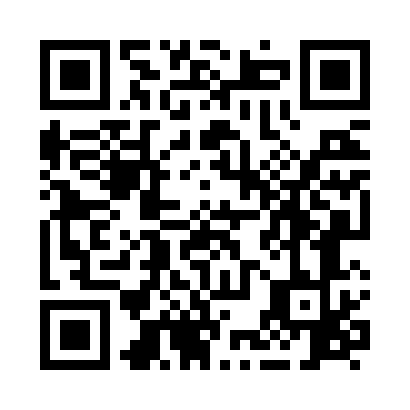 Ramadan times for Acrefair, Flintshire, UKMon 11 Mar 2024 - Wed 10 Apr 2024High Latitude Method: Angle Based RulePrayer Calculation Method: Islamic Society of North AmericaAsar Calculation Method: HanafiPrayer times provided by https://www.salahtimes.comDateDayFajrSuhurSunriseDhuhrAsrIftarMaghribIsha11Mon5:015:016:3512:224:136:106:107:4512Tue4:584:586:3312:224:146:126:127:4713Wed4:564:566:3112:224:166:146:147:4914Thu4:534:536:2812:214:176:166:167:5115Fri4:514:516:2612:214:196:176:177:5316Sat4:484:486:2312:214:206:196:197:5517Sun4:464:466:2112:214:226:216:217:5718Mon4:434:436:1912:204:236:236:237:5919Tue4:404:406:1612:204:256:256:258:0120Wed4:384:386:1412:204:266:266:268:0321Thu4:354:356:1212:194:286:286:288:0522Fri4:324:326:0912:194:296:306:308:0723Sat4:304:306:0712:194:306:326:328:0924Sun4:274:276:0412:184:326:346:348:1125Mon4:244:246:0212:184:336:356:358:1326Tue4:224:226:0012:184:356:376:378:1527Wed4:194:195:5712:184:366:396:398:1728Thu4:164:165:5512:174:376:416:418:2029Fri4:144:145:5212:174:396:436:438:2230Sat4:114:115:5012:174:406:446:448:2431Sun5:085:086:481:165:417:467:469:261Mon5:055:056:451:165:437:487:489:282Tue5:025:026:431:165:447:507:509:313Wed5:005:006:411:155:457:517:519:334Thu4:574:576:381:155:467:537:539:355Fri4:544:546:361:155:487:557:559:376Sat4:514:516:331:155:497:577:579:407Sun4:484:486:311:145:507:597:599:428Mon4:454:456:291:145:528:008:009:449Tue4:424:426:261:145:538:028:029:4710Wed4:394:396:241:145:548:048:049:49